TEMAT KOMPLEKSOWY: WIELKANOCDzień III08.04.2020r. (środa)Temat dnia:  Liczymy jajka Temat 1: „Ile jajek zniosły kurki?”– ćwiczenia liczbowe.„Gdzie ukryły się jajka?” – zabawa doskonaląca spostrzegawczość.W różnych widocznych miejscach pokoju rodzic zawiesza (chowa) papierowe jajka.Dzieci chodząc po pokoju szukają wszystkich ukrytych jajek. W razie potrzebyrodzic udziela wskazówek typu: wyżej, na prawo, w bok, nalewo, z tyłu, niżej.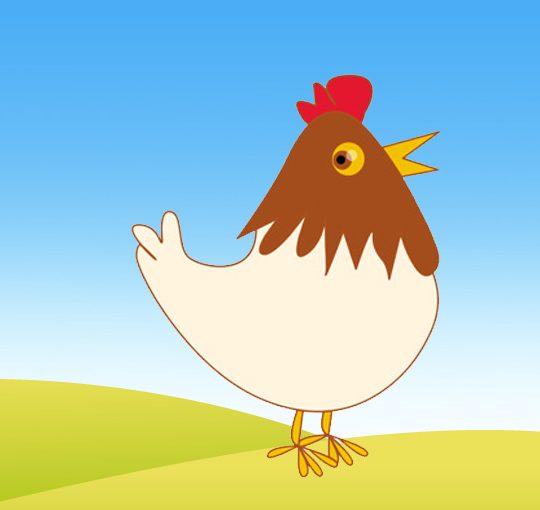 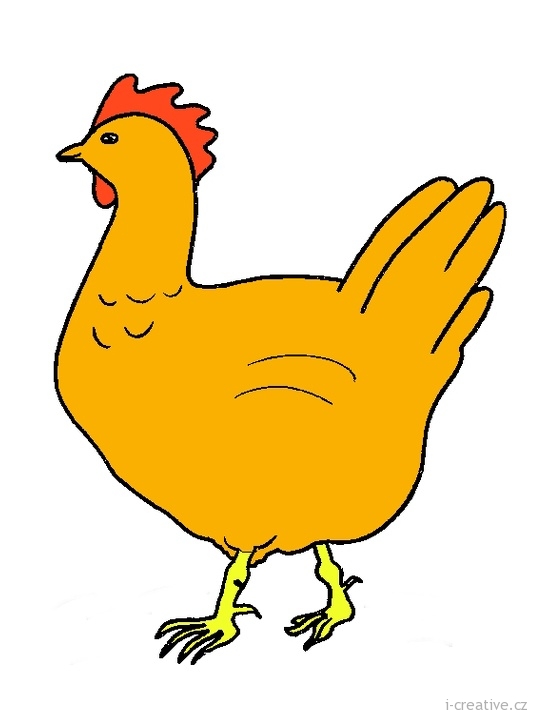 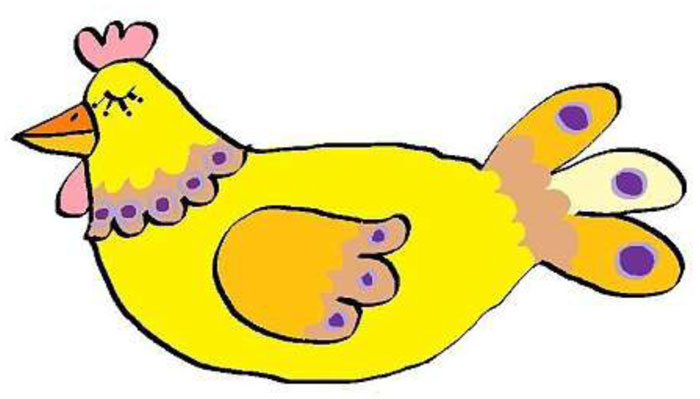 „Jaka jest kura?” – stosowanie liczebników porządkowych.Do zabawy potrzebne będą sylwety 3 kur różniących się od siebie.Dzieci opisują ich wygląd używając określeń: pierwsza kura jest…, drugakura jest…, trzecia kura jest...„Liczymy jajka” – ćwiczenia liczbowe.Rodzic pod sylwetami kur kładzie jajka i przekazuje dzieciom treśćzadania.- Pierwsza kura zniosła 3 jajka, a druga kura zniosła 4 jajka. Ile jajekzniosły obie kury?- Druga kura zniosła 5 jajek, a trzecia zniosła 3 jajka. Ile jajek zniosłykury razem?- Pierwsza kura zniosła 2 jajka, druga zniosła 5 jajek, a trzecia zniosła3 jajka. Która kura zniosła najwięcej jajek? Która kura zniosła najmniejjajek? Ile jajek zniosły wszystkie kury razem?- Wszystkie kury zniosły razem 10 jajek. Gospodyni zabrała kurom 6 jajek.Ile jajek zostało?- Kury miały 6 jajek. Gospodyni zabrała im 6 jajek. Ile jajek zostało?„Układamy zadania” – próby układania zadań z wykorzystaniem sylwet.„Zbieraj jajka” – zabawa ruchowa z elementem liczenia.Na dywanie leżą papierowe sylwety jajek. Dzieci poruszają się po pokojuw sposób zaproponowany przez rodzica.Na sygnał „zbieraj jajka”– dzieci podnoszą wskazaną przez rodzica liczbę jajek.Temat 2: „Siła naszych mięśni”– zestaw ćwiczeń gimnastycznych .Zapraszamy rodziców do ćwiczeń gimnastycznych wspólnie z dziećmi .1.Zabawa ruchowa „Siła naszych rąk” 
Kto silniejszy? Rodzic i dziecko siedzą naprzeciw siebie i dotykają się dłońmi. Zadaniem ich jest jak najmocniej napierać na dłonie drugiej osoby. 
Most zwodzony. Dziecko staje tyłem do rodzica, który siedzi w siadzie klęcznym. Dziecko odchyla się do tyłu, a rodzic podtrzymuje dziecko dłońmi, by nie upadło. Należy zwrócić uwagę, aby ciało dziecka było maksymalnie naprężone.  Rzucanie do celu. Rodzic trzyma w rękach sznur  tworząc z niego dziuplę, zadaniem dziecka jest rzucenie woreczkiem tak, aby trafić w stworzony otwór. 
2. „Siła naszych nóg” – doskonalenie sprawności stóp i nóg. 
Złap mnie jeśli potrafisz. Rodzic i dziecko ustawiają się jedno za drugim, rodzic wykonuje skok , a zadaniem dziecka jest doskoczyć do rodzica. 
Przez płotek. Rodzic siada z rozłożonymi szeroko nogami, zadaniem dziecka jest przeskoczyć obunóż nad nogami rodzica. Wycieczka rowerowa we dwoje. Rodzic i dziecko siadają naprzeciw siebie i wspierają się na rękach opierając się stopami o stopy drugiej osoby. Następnie wykonują ruch jakby jechały na rowerze starając się nie odrywać stóp od siebie.
3.„Testujemy siłę naszych pleców” – zabawy z elementem czworakowania i turlania 
Kołyska. Dziecko kładzie się na plecach i obejmuje rękoma ugięte nogi podciągając je do brody. Rodzic kołysze dziecko do przodu i do tyłu, i na boki.
 Z górki na pazurki. Rodzic kładzie się na brzuchu, podpierając twarz na dłoniach. Dziecko kładzie się na wysokości ramion rodzica i turla się w kierunku stóp. 
Latający dywan. Rodzic w klęku podpartym, dziecko kładzie się na plecach rodzica na brzuchu z rękami luźno zwieszonymi po bokach. Rodzic powoli porusza się po sali, zadaniem dziecka jest utrzymać równowagę w momencie gdy rodzic będzie się zatrzymywał lub zmieniał kierunek swojego ruchu.
4. Ćwiczenie uspokajające i relaksujące „Masaż pałeczkowy” dziecko kładzie się na brzuchu, opierając głowę na dłoniach, zadaniem rodzica jest masowanie piłeczką piankową ciała dzieckaKarty pracy do wykonania w domu „Sześciolatek. Razem się uczymy”- karty pracy  (str. 69)
„Pięciolatek. Razem się uczymy”-karty pracy (str.57)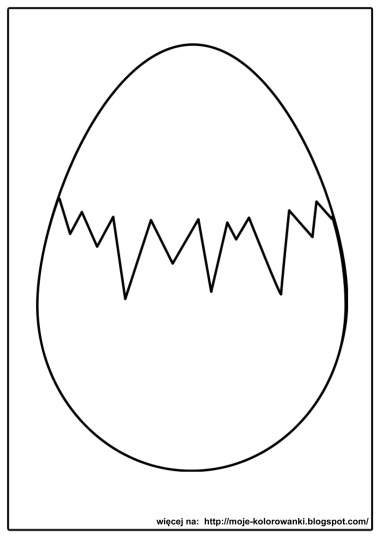 